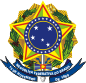 UNIVERSIDADE FEDERAL DO ESPÍRITO SANTO CENTRO DE CIÊNCIAS DA SAÚDEPROGRAMA DE PÓS-GRADUAÇÃO EM CIÊNCIAS FISIOLÓGICAS MESTRADONome do aluno: 	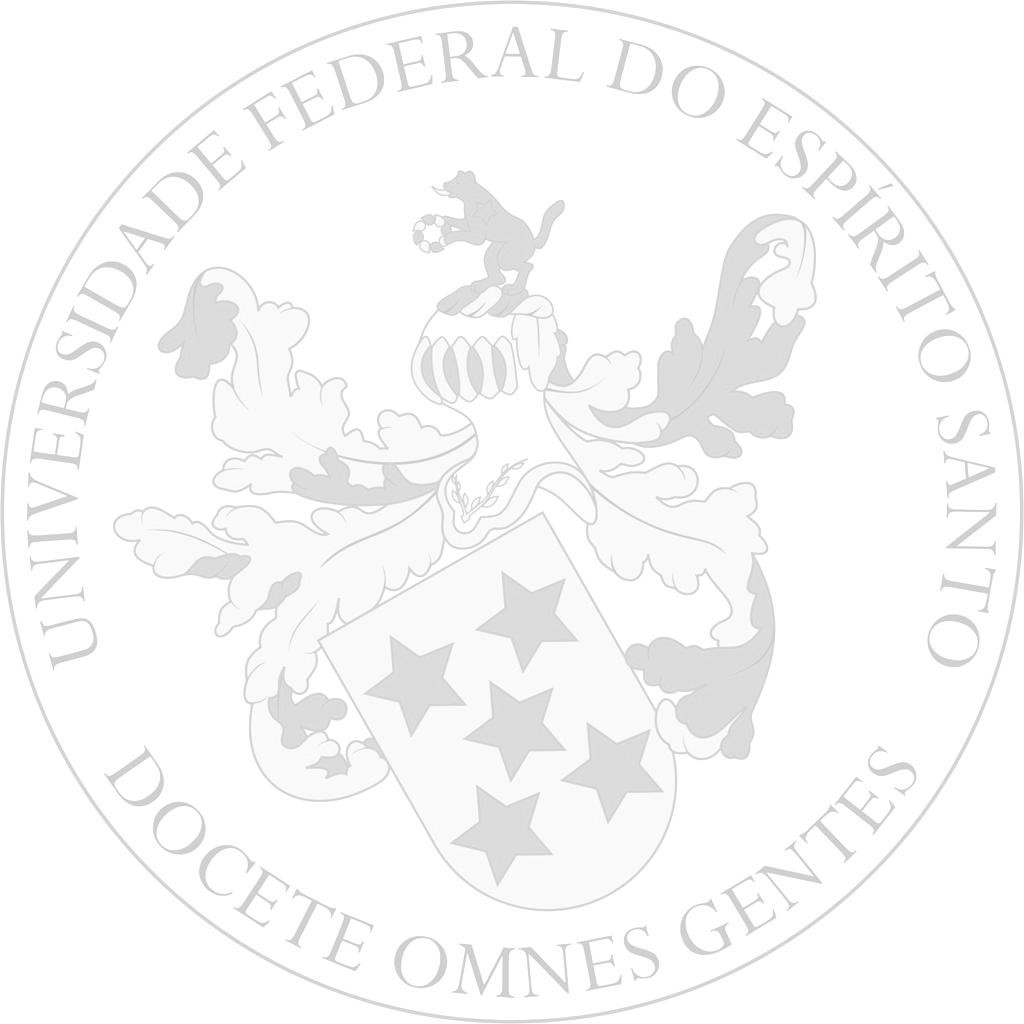 Vitória, 	de 	de 	.Pontuação adquiridaAptidão do candidato para ingresso no curso de pós-graduação pretendido, tendo em vista seu desempenho em cursos anteriores e envolvimento com a área do curso (até 2,0 pontos)Arguição dos dados incluídos no curriculum vitae, notadamente aqueles que são mais importantes para aquilatar a capacidade docandidato para os estudos pretendidos (até 2,0 pontos)Discussão com o candidato sobre suas intenções de pesquisa (até 2,0 pontos)Disponibilidade do candidato para realização dos estudos pretendidos, em especial em relação aos trabalhos necessários para a elaboração da dissertação (até 2,0 pontos)Análise do perfil e as pretensões do candidato em relação às linhas de pesquisa existentes no Programa, cabendo destaque à sua formação e experiência prévia em atividades de pesquisa (até 2,0 pontos)Pontuação total_Assinatura do ProfessorAssinatura do ProfessorAssinatura do Professor